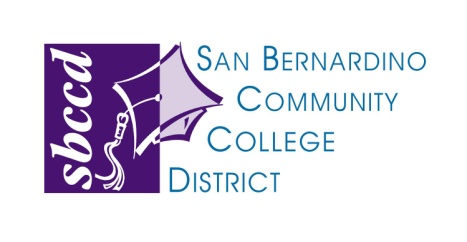 114 South Del Rosa Drive  San Bernardino, CA 92408  Phone (909) 382-4000NOTICE: In accordance to Government Code Section 54953(b), Trustee Williams will attend the November 13,2014 Board meeting via teleconference from Renaissance Baltimore Harbor Place Hotel, 202 E. PrattSt (Main Lobby), Baltimore, MD. The agenda has been posted to the teleconference site.ADDENDUMBOARD MEETING – November 13, 2014INSTITUTIONAL PRESENTATIONSREMOVE: Item 10.b Board Roles & Responsibilities During a Disaster CONSENT AGENDAADD: Item 12.b.xi Consideration of Approval of Management Appointments - SBVC President (p.43)Dr. Gloria Fisher, President, SBVC, full-time, 12-month position, Management Salary Schedule Range, 26, Step E, $185,629.00 per year, plus doctorate stipend, effective November 14, 2014, through June 30, 2017.  Replacement for Deborah Daniels.ADD: Item 12.b.xiiConsideration of Approval of Interim Management Appointments (p.44)Emma Diaz, Director AB86 Adult Education Planning Grant Administrator, effective December 1, 2014, at Management Salary Schedule Range 13, Step A, $6,749.17 per month, effective December 1, 2014 through June 30, 2016.ADD: Item 12.c.ii Consideration of Approval of District & College Expenses (p.74)Name:Dr. Kathleen HenryDepartment:Board of TrusteesConference:CCLC Annual ConventionDates:November 19-23, 2014Location:Rancho Mirage, CAPURPOSE:To find opportunities and strategies to benefit our students and District. Benefit:Attend sessions on achieving student success, leveraging partnerships, growing college foundations, creating a positive campus environment for veterans, and expanding access to higher education.  Estimated Cost:$1,400.00 Funding Source:Board of Trustees General Fund